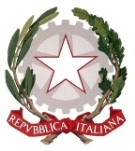 Repubblica Italiana- Regione SicilianaISTITUTO COMPRENSIVO STATALE    “G.Tomasi di Lampedusa”              Via Aldo Moro, 22 - Gravina di Catania    Tel. 095416230 - Fax 095415963   Cod. Fisc. 93003130874 Cod. Mecc.CTIC828005         e-mail: ctic828005@istruzione.it    Pec: ctic828005@pec.istruzione.itFONDI STRUTTURALI EUROPEI
PROGRAMMA OPERATIVO NAZIONALE
''PER LA SCUOLA, COMPETENZE E AMBIENTI PER L'APPRENDIMENTO”Avviso pubblico AOODGEFID/ Prot. n. 1047 del 05/02/2018: “Potenziamento del progetto nazionale “Sport di classe” per la scuola primaria”. Asse I – Istruzione - Fondo Sociale Europeo (FSE). Obiettivo Specifico 10.2 - Azione 10.2.2 Sottoazione 10.2.2A “Una scuola in movimento … Giocando” - FSEPON-SI-2018-707 CUP: H17I18000300007Al Sito WebAll’Albo pretorio
Alla Trasparenza Amministrativa
Agli AttiOggetto: Determina dirigenziale relativa all'assegnazione dell'incarico di Coordinamento e Direzione organizzativa e gestionale al Dirigente Scolastico del progetto “Una scuola in movimento … Giocando”  - Fondi strutturali Europei -Programma Operativo Nazionale "Per la scuola, competenze e ambienti per l'apprendimento" 2014/2020. Avviso pubblico AOODGEFID/ Prot. n. 1047 del 05/02/2018: “Potenziamento del progetto nazionale “Sport di classe” per la scuola primaria”. Asse I – Istruzione - Fondo Sociale Europeo (FSE). Obiettivo Specifico 10.2 - Azione 10.2.2A
LA DIRIGENTE SCOLASTICAVISTO il Programma Operativo Nazionale “Per la scuola, competenze e ambienti per
l'apprendimento” 2014-2020. Avviso Pubblico AOODGEFID/ Prot. n. 1047 del 05/02/2018:
“Potenziamento del progetto nazionale “Sport di classe” per la scuola primaria”. Asse I – Istruzione - Fondo Sociale Europeo (FSE). Obiettivo Specifico 10.2 - Azione 10.2.2;
VISTA la delibera n.32 del Collegio dei Docenti prot. n. 1203 del 13/03/2017 di adesione generale alle azioni del PON - Programma Operativo Nazionale “Per la scuola - competenze e ambienti per l'apprendimento” 2014-2020 e di inserimento dei progetti che saranno finanziati nel PTOF;
VISTA la delibera n.174 del Consiglio di Istituto prot. n. 1362 del 20 /03/2017 di adesione generale alle azioni del PON - Programma Operativo Nazionale “Per la scuola - competenze e ambienti per l'apprendimento” 2014-2020 e di inserimento dei progetti che saranno finanziati nel PTOF;VISTA la candidatura del progetto “Una scuola in movimento … Giocando” presentata dall'Istituto Comprensivo “G. Tomasi di Lampedusa” di Gravina di Catania;
VISTA la lettera di autorizzazione del progetto “Una scuola in movimento … Giocando” inviata all'Istituto Comprensivo “G. Tomasi di Lampedusa” di Gravina di Catania, Prot. n. AOODGEFID/25485 del 18/09/2018;
Visto il finanziamento del Progetto “Una scuola in movimento … Giocando” che ammonta a € 7.764,00;VISTO il proprio decreto Prot. n.6249 del 17/12/201812018 di assunzione in bilancio delle somme assegnate per la realiz4azione del Progetto Annualità 2078/2019 per un importo autorizzato di euro € 7.764,00;VISTE le linee guida dell'Autorità di gestione e successive modificazioni per i progetti cofinanziati dal FSE e FESR 2014/2020;
VISTA la nota del MIUR prot. 1588 del 13 gennaio 2016 "Linee Guida per l'affidamento  dei contratti pubblici di servizi e forniture di importo inferiore alla soglia comunitaria", dove viene evidenziato che l'Istituzione Scolastica potrà coinvolgere, nella realizzazione del progetto formativo, personale interno o esterno;
VISTA la nomina del R.U.P del progetto “Una scuola in movimento … Giocando” prot. 6248 del 17/12/2018;
VISTO il D.Lgs. n. 165 del 30 marzo 2001 concernente norme generali sull'ordinamento del lavoro alle dipendenze delle amministrazioni pubbliche;
VISTO il D.P.R. n. 275 del 08 marzo 1999 concernente norme in materia di autonomia delle istituzioni scolastiche;
VISTO il Decreto Interministeriale n. 44 del 01 febbraio 2001, recante il regolamento concernente le istruzioni generali sulla gestione amministrativo-contabile delle istituzioni scolastiche;CONSIDERATO che per l'attuazione dei progetto “Una scuola in movimento … Giocando”  sono previste spese funzionali alla gestione e attuazione del progetto, riguardanti compensi per il Dirigente Scolastico per l'attività di coordinamento e gestione del progetto, ivi comprese le attività connesse alla stesura, valutazione, verifiche ecc. ecc., degli avvisi ed incarichi al personale, della gestione amministrativo-contabile, della gestione delle piattaforme GPU e SIF;
CONSTATATA la presenza di tutte le condizioni necessarie;
DETERMINA
Art. 1 Affidamento incaricoDi conferire al D.S. Maria Virginia Filippetti, nata a Roma il 12/01/1954 in servizio come legale rappresentante dell'Istituto Comprensivo "G.Tomasi di Lampedusa" Via Aldo Moro 22 Gravina di Catania, l'incarico di Responsabile della direzione e del coordinamento del Progetto “Una scuola in movimento … Giocando” - FSEPON-SI-2018-707 CUP: H17I18000300007
Art. 2 Compiti
Il D.S. durante l'espletamento dell'incarico curerà e coordinerà tutti gli atti relativi al progetto, l'indizione del bando di reclutamento del personale interno ed esterno all'Istituzione Scolastica, la valutazione delle candidature relative agli incarichi da attivare, la registrazione e abilitazione del personale incaricato per gli adempimenti previsti e tutti i compiti stabiliti dalle circolari ministeriali, dai bandi, dai manuali relativi al progetto.
Art. 4 Compenso
Il D.S. per le prestazioni oggetto della presente determina sarà compensato come di seguito specificato: importo commisurato al punto C della nota n. 2 del mese di febbraio 2009, Ministero del Lavoro e delle politiche sociali, e ai punti 2.2.a e 2.2.b della nota MIUR AOODGEFID n. 38115 del 18 dicembre 2007; l'importo massimo giornaliero è pari a euro 150,00 lordo dipendente e, se frazionato in ore, esso è pari a euro 25,00 lordo dipendente di ore di servizio effettivamente prestate che devono essere documentate in apposito registro di presenza.
Art.6 Nomina
Al presente decreto seguirà lettera di incarico.La Dirigente scolastica
Prof.ssa Maria Virginia Filippetti